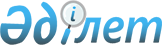 О внесении дополнения в приказ Министра здравоохранения Республики Казахстан от 26 мая 2021 года № ҚР ДСМ-45 "Об утверждении правил направления граждан Республики Казахстан на лечение за рубеж и (или) привлечения зарубежных специалистов для проведения лечения в отечественных медицинских организациях в рамках гарантированного объема бесплатной медицинской помощи"Приказ Министра здравоохранения Республики Казахстан от 2 июля 2021 года № ҚР ДСМ-57. Зарегистрирован в Министерстве юстиции Республики Казахстан 3 июля 2021 года № 23291
      ПРИКАЗЫВАЮ:
      1. Внести в приказ Министра здравоохранения Республики Казахстан от 26 мая 2021 года № ҚР ДСМ-45 "Об утверждении правил направления граждан Республики Казахстан на лечение за рубеж и (или) привлечения зарубежных специалистов для проведения лечения в отечественных медицинских организациях в рамках гарантированного объема бесплатной медицинской помощи" (зарегистрирован в Реестре государственной регистрации нормативных правовых актов под № 22866) следующее дополнение:
      в Правилах направления граждан Республики Казахстан на лечение за рубеж и (или) привлечения зарубежных специалистов для проведения лечения в отечественных медицинских организациях в рамках гарантированного объема бесплатной медицинской помощи, утвержденных приложением 1 к указанному приказу:
      перечень заболеваний, при которых граждане Республики Казахстан направляются на лечение за рубеж, утвержденный приложением 3 к указанным Правилам:
      дополнить пунктом 9 следующего содержания:
      "9. Нейроэндокринные опухоли радионуклидной терапией изотопом Lu (лютецией) 177.".
      2. Департаменту организации медицинской помощи Министерства здравоохранения Республики Казахстан в установленном законодательством порядке обеспечить:
      1) государственную регистрацию настоящего приказа в Министерстве юстиции Республики Казахстан;
      2) размещение настоящего приказа на интернет-ресурсе Министерства здравоохранения Республики Казахстан после его официального опубликования;
      3) в течение десяти рабочих дней после государственной регистрации настоящего приказа в Министерстве юстиции представление в Юридический департамент Министерства здравоохранения Республики Казахстан сведений об исполнении мероприятий, предусмотренных подпунктами 1), 2) настоящего пункта.
      3. Контроль за исполнением настоящего приказа возложить на курирующего вице-министра здравоохранения Республики Казахстан.
      4. Настоящий приказ вводится в действие по истечении десяти календарных дней после дня его первого официального опубликования.
					© 2012. РГП на ПХВ «Институт законодательства и правовой информации Республики Казахстан» Министерства юстиции Республики Казахстан
				
      Министр здравоохранения
Республики Казахстан 

А. Цой
